Organizacja roku szkolnego 2019/20:                                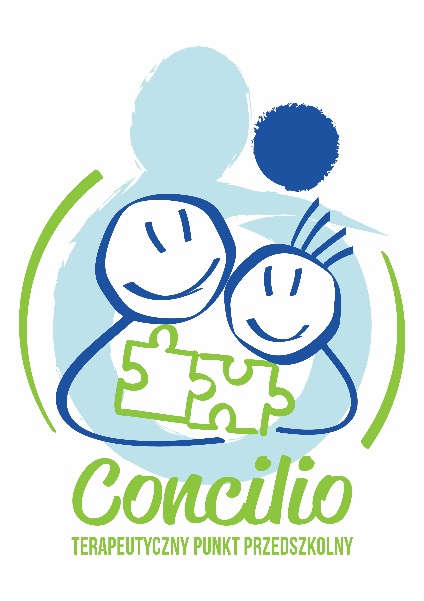 14 września - zajęcia 8 – 12.30 (zajęcia projektowe)28 września - zajęcia 8 – 12.30 (zajęcia projektowe)1 listopada – Święto Zmarłych11 listopada – Święto Niepodległości24 – 27 grudnia – przerwa świąteczna30 – 31 grudnia – zajęcia 8 – 12.30 (zajęcia projektowe)1 stycznia – Nowy Rok6 stycznia – Trzech Króli27 – 31 stycznia – ferie zimowe8 lutego – zajęcia 8 – 12.30 (zajęcia projektowe gr. II, III, IV)15 lutego – zajęcia 8 – 12.30 (zajęcia projektowe gr. I)12 – 13 kwietnia – Wielkanoc1 maja – Święto Pracy11 czerwca – Boże Ciało27 lipca – 14 sierpnia – przerwa wakacyjnaZajęcia grupowe, projekt unijny – terminy do potwierdzenia30.05.20, 12.06.20, 20.06.20